БАШҠОРТОСТАН РЕСПУБЛИКАҺЫ                                        РЕСПУБЛИка БАШКОРТОСТАН     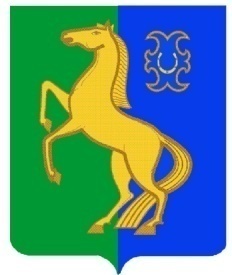  ЙƏРМƏКƏЙ районы                                                        АДМИНИСТРАЦИЯмуниципаль РАЙОНЫның                                            сельского поселения              СПАРТАК АУЫЛ СОВЕТЫ                                                     спартакский сельсовет                                    ауыл БИЛƏмƏҺе                                                            МУНИЦИПАЛЬНОГО РАЙОНА                     ХАКИМИƏТЕ                                                                     ЕРМЕКЕЕВСКий РАЙОН    452182, Спартак ауыл, Клуб урамы, 4                                                   452182, с. Спартак, ул. Клубная, 4       Тел. (34741) 2-12-71,факс 2-12-71                                                                  Тел. (34741) 2-12-71,факс 2-12-71      е-mail: spartak_s_s@maiI.ru                                                      е-mail: spartak_s_s@maiI.ru                                БОЙОРОҠ                                                              №  26                       РАСПОРЯЖЕНИЕ« 08 » август  2013 й.                                                          « 08 »  августа  2013 г.Об отмене распоряжения № 07 от 17.01.2013 года « О мерах по обеспечению пожарной безопасности в личных хозяйствах граждан в населенных пунктах на территории  сельского поселения Спартакский сельсовет муниципального района Ермекеевский район Республики Башкортостан »         1. Распоряжения № 07 от 17.01.2013 года « О мерах по обеспечению пожарной безопасности в личных хозяйствах граждан в населенных пунктах на территории  сельского поселения Спартакский сельсовет муниципального района Ермекеевский район Республики Башкортостан » отменить, как противоречащее действующему законодательству.        2. Контроль за выполнением данного распоряжения оставляю за собой.                 Глава сельского поселения                                                    Спартакский сельсовет                муниципального района                                                    Ермекеевский район                Республики Башкортостан                                              Ф.Х.Гафурова